АКТУАЛЬНАЯ РЕДАКЦИЯ 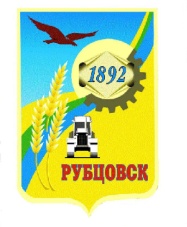 РУБЦОВСКИЙ ГОРОДСКОЙ СОВЕТ ДЕПУТАТОВАЛТАЙСКОГО КРАЯРЕШЕНИЕ20  сентября    2012  г.  № 866                                г.Рубцовск(в ред. решения № 174 от 22.08.2013,в ред. решения № 289 от 18.02.2014,в ред. решения № 370 от 15.08.2014, в ред. решения № 800 от 15.12.2016,в ред. решения № 51 от 23.11.2017, в ред. решения № 457 от 18.06.2020, в ред. решения № 690 от 23.09.2021)	В соответствии с частью 2 статьи 5  Устава муниципального образования город Рубцовск Алтайского края, Рубцовский городской Совет депутатов Алтайского краяР Е Ш И Л:1. Утвердить Положение о присвоении звания «Почетный гражданин города Рубцовска» (приложение).	2. Признать утратившими силу:	- постановление Рубцовского городского Совета депутатов Алтайского края от 19.08.2004 № 48 «О постановлении «Об утверждении в новой редакции Положения о присвоении звания «Почетный гражданин города Рубцовска»;	- решение Рубцовского городского Совета депутатов Алтайского края от 23/27.11.2006 № 444 «О внесении изменений в «Положение о присвоении звания «Почетный гражданин города Рубцовска», утвержденное постановлением Рубцовского городского Совета депутатов Алтайского края от 19 августа 2004 года № 48»;	- решение Рубцовского городского Совета депутатов Алтайского края от 15.02.2007 № 496 «О внесении изменений в Положение о присвоении звания «Почетный гражданин города Рубцовска», утвержденное постановлением Рубцовского городского Совета депутатов Алтайского края 19.08.04 № 48, подписанное главой города 24.08.04 г. № 31-ГС»;	- решение Рубцовского городского Совета депутатов Алтайского края от 21.06.2007 № 540 «О внесении изменений в Положение о присвоении звания «Почетный гражданин города Рубцовска», утвержденное постановлением № 31-ГС от 24.08.2004, принятое постановлением Рубцовского городского Совета депутатов Алтайского края от 19.08.2004 № 48»;	- решение Рубцовского городского Совета депутатов Алтайского края от 25.06.2012 № 834 «О внесении изменений   в Положение о присвоении звания «Почетный гражданин города Рубцовска», принятого постановлением Рубцовского городского Совета депутатов Алтайского края от 19.08.2004 № 48 «О постановлении «Об утверждении в новой редакции Положения о присвоении звания «Почетный гражданин города Рубцовска»;	- решение Рубцовского городского Совета депутатов Алтайского края от 23.08.2012 № 838 «О внесении изменений   в Постановление Рубцовского городского Совета депутатов Алтайского края от 19.08 2004 № 48 «О Постановлении «Об утверждении в новой редакции Положения о присвоении звания «Почетный гражданин города Рубцовска» (с изменениями).3. Опубликовать настоящее решение в газете «Местное время».	4. Настоящее решение вступает в силу после опубликования в газете «Местное время».	5. Контроль за исполнением настоящего решения возложить на комитет Рубцовского городского Совета депутатов Алтайского края по социальной политике (М.Н. Гинатулин).Заместитель председателя Рубцовского городского Совета депутатов Алтайского края						Н.С. ПантелеевПРИЛОЖЕНИЕк решению Рубцовского городского Совета депутатов Алтайского края от 20.09.2012  № 866 ПОЛОЖЕНИЕо присвоении звания  «Почетный гражданин города Рубцовска»	1.Общие положения	1.1. Звание «Почетный гражданин города Рубцовска» - является высшей городской наградой, формой поощрения граждан, получивших широкую известность  и уважение жителей города.1.2. Звание «Почетный гражданин города Рубцовска» присваивается гражданам:- за особые заслуги в государственной, производственной, научно-исследовательской, социально-культурной и иной деятельности, способствующей улучшению условий жизни населения, социально-экономическому развитию города, за большой вклад в дело воспитания подрастающего поколения, поддержания законности и правопорядка, защиты Отечества, за личное мужество и героизм, проявленный при исполнении служебного и гражданского долга на благо Российской Федерации;- проживающих или проживавших на территории города не менее 20 лет;- принимающим участие в общественной жизни города;- внесшим большой вклад в развитие городского хозяйства, образования, здравоохранения, спорта, культуры;- за личные заслуги перед городом.1.3.Звание «Почетный гражданин города Рубцовска» присваивается гражданам Российской Федерации.	1.4.Звание «Почетный гражданин города Рубцовска» присваивается Рубцовским городским Советом депутатов Алтайского края.	2. Порядок присвоения звания «Почетный гражданин города Рубцовска»	2.1. Ходатайство о присвоении звания «Почетный гражданин города Рубцовска» представляется в Рубцовский городской Совет депутатов Алтайского края не ранее 01 февраля  и не позднее 01 мая текущего года. (в ред. решения от 23.11.2017 № 51)	2.2. Право вносить ходатайство перед Рубцовским городским Советом депутатов о присвоении звания «Почетный гражданин города Рубцовска» имеют:	- Глава города; 	- председатель Рубцовского городского Совета депутатов Алтайского края; (в ред. решения от 23.11.2017 № 51)	- комитеты Рубцовского городского Совета депутатов Алтайского края.	2.3. К ходатайству о присвоении звания «Почетный гражданин города Рубцовска» прилагаются следующие документы:	- биографические сведения о выдвигаемой кандидатуре;	- описание достижений и заслуг кандидата, с приложением копий подтверждающих документов;	- выписка из протокола собрания трудового коллектива, заседания органа общественного объединения, организации, принявших решение о подаче ходатайства;	- фотография размером 9х12;	- письменное согласие на обработку персональных данных по форме, установленной приложением к настоящему Положению. (в ред. решения № 289 от 18.02.2014) 2.4. После приема документов, информация о поступивших ходатайствах о присвоении звания «Почетный гражданин города Рубцовска» доводится до сведения депутатов на очередной сессии Рубцовского городского Совета депутатов Алтайского каря в мае текущего года.2.5. Информация о поступивших кандидатурах на звание «Почетный гражданин города Рубцовска» и о предстоящем рассмотрении Рубцовским городским Советом депутатов Алтайского края вопроса о присвоении звания «Почетный гражданин города Рубцовска» публикуется в газете «Местное время» не позднее, чем за месяц до дня заседания Рубцовского городского Совета депутатов Алтайского края по рассмотрению данного вопроса.	2.6. Жители города имеют право высказать свое мнение по каждой из кандидатур, направив письменное обращение в Рубцовский городской Совет депутатов Алтайского края по почте, нарочным или в электронном виде до 01 августа текущего года. Данные обращения граждан должны быть учтены при рассмотрении вопроса о присвоении звания «Почетный гражданин города Рубцовска».	2.7. Решение о присвоении звания «Почетный гражданин города Рубцовска» принимается Рубцовским городским Советом депутатов Алтайского края один раз в году накануне Дня города Рубцовска, но не более чем по одной кандидатуре, в год празднования юбилея города – не более чем  по трем кандидатурам. Юбилейным  годом считать каждые десять лет, начиная с юбилейной даты 120 – летия города Рубцовска.	Решение о присвоении звания «Почетный гражданин города Рубцовска» принимается на сессии городского Совета депутатов путем тайного голосования.	В бюллетень для тайного голосования включаются все кандидатуры, указанные в поступивших ходатайствах.	В случае если ни одна из кандидатур не набрала необходимого количества голосов для принятия решения, то проводится повторное голосование по тем кандидатурам, которые получили наибольшее число голосов. (в ред. решения № 370 от 15.08.2014)	В случае принятия решения в год празднования юбилея города не более чем по трем кандидатурам, повторное голосование не проводится. (в ред. решения от 23.11.2017 № 51)	2.8. Решение  Рубцовского городского Совета депутатов Алтайского края о присвоении звания «Почетный гражданин города Рубцовска» публикуется в газете» Местное время» и размещается на официальном интернет-сайте Рубцовского городского Совета депутатов Алтайского края.	2.9. Решение  Рубцовского городского Совета депутатов Алтайского края о присвоении звания «Почетный гражданин города Рубцовска» передается в Администрацию города Рубцовска Алтайского края для подготовки диплома, атласной ленты красного цвета шириной  с надписью «Почетный гражданин города Рубцовска», удостоверения установленного образца, знака «Почетный гражданин города Рубцовска» установленного образца, а также для реализации мер социальной поддержки лиц, удостоенных звания «Почетный гражданин города Рубцовска», установленных настоящим Положением. (в ред. решения № 174 от 22.08.2013)2.10. Подготовка атрибутов для Почетного гражданина города, определенных в пункте 2.9. настоящего Положения, производится Администрацией города Рубцовска Алтайского края.	2.11. Вручение диплома, красной ленты, удостоверения и знака  «Почетный гражданин города Рубцовска» проводится в торжественной обстановке Главой города и председателем Рубцовского городского Совета депутатов Алтайского края, при отсутствии Главы города и председателя Рубцовского городского Совета депутатов Алтайского края,– уполномоченными ими лицами, в рамках празднования Дня города. (в ред. решения № 174 от 22.08.2013, в ред. решения от 23.11.2017 № 51)2.12. Имена Почетных граждан заносятся на галерею Почетных людей города Рубцовска.	2.13. После смерти лица, удостоенного звания «Почетный гражданин города Рубцовска», диплом Почетного гражданина, лента и знак  «Почетный гражданин города Рубцовска» остаются у наследников или, по желанию наследников, передаются на хранение в архив города. (в ред. решения № 174 от 22.08.2013)	3. Права Почетного гражданина города Рубцовска.	3.1. Почетный гражданин города Рубцовска имеет право:	- присутствовать на заседаниях  Рубцовского городского Совета депутатов Алтайского края, Администрации города, принимать участие в обсуждении вопросов и вносить свои предложения;	- обращаться по личным, общественным и производственным вопросам к Главе города, председателю Рубцовского городского Совета депутатов Алтайского края, руководителям структурных подразделений Администрации города. (в ред. решения от 23.11.2017 № 51)	3.2. Почетные граждане приглашаются на мероприятия, посвященные государственным праздникам, Дню города Рубцовска, другим важным событиям.	4. Меры социальной поддержки Почетных граждан города Рубцовска.4.1. Лица, удостоенные звания «Почетный гражданин города Рубцовска», единовременно получают денежное вознаграждение в сумме 10 000 рублей.	4.2. Лицам, удостоенным звания «Почетный гражданин города Рубцовска», устанавливается ежемесячная денежная выплата в размере 1000 рублей.	4.3. Лицам, удостоенным звания «Почетный гражданин города Рубцовска», нуждающимся в санаторно-курортном лечении (по заключению лечебного учреждения), один раз в два года предоставляется компенсация в размере 12 тысяч рублей за приобретенную путевку на санаторно-курортное лечение. (в ред. решения от 15.12.2016 № 800)4.4. Выплата единовременного денежного вознаграждения и расходы по предоставлению мер социальной поддержки предусмотренных пунктами 4.2. и 4.3. лицам, удостоенным звания «Почетный гражданин города Рубцовска», производятся Администрацией города Рубцовска Алтайского края.Администрация города Рубцовска Алтайского края обеспечивает размещение информации о предоставлении гражданам, удостоенным звания «Почетный гражданин города Рубцовска», мер социальной поддержки (субсидии) в Единой государственной информационной системе социального обеспечения (далее - ЕГИССО). Размещение и получение указанной информации в ЕГИССО осуществляется в соответствии с Федеральным законом от 17.07.1999 № 178-ФЗ «О государственной социальной помощи»»;	Информация о предоставлении гражданам субсидии, размещенная в ЕГИССО, может быть получена гражданином через личный кабинет в федеральной государственной информационной системе «Единый портал государственных и муниципальных услуг (функций)», в том числе в виде электронного документа, если иное не предусмотрено законодательством Российской Федерации. (в ред. решения № 690 от 23.09.2021)4.5. Лица, удостоенные звания «Почетный гражданин города Рубцовска», пользуются мерами социальной поддержки независимо от места регистрации и проживания.	4.6. Администрация города Рубцовска Алтайского края обеспечивает размещение информации о предоставлении лицам, удостоенным звания «Почетный гражданин города Рубцовска», мер социальной поддержки в Единой государственной информационной системе социального обеспечения (ЕГИССО).Размещение и получение указанной информации в ЕГИССО осуществляются в соответствии с Федеральным законом от 17.07.1999 № 178-ФЗ «О государственной социальной помощи».	Информация о  предоставлении лицам, удостоенным звания «Почетный гражданин города Рубцовска» мер социальной поддержки, размещенная в ЕГИССО, может быть получена гражданином через личный кабинет в федеральной государственной информационной системе «Единый портал государственных и муниципальных  услуг (функций)», в том числе в виде электронного документа, если иное не предусмотрено законодательством Российской Федерации. (в ред. решения № 457 от 18.06.2020)ПРИЛОЖЕНИЕ № 1к Положению о присвоении звания «Почетный гражданин города Рубцовска»                                           «В Рубцовский городской Совет депутатов Алтайского края Письменное согласие на обработку персональных данныхЯ_______________________________________________________________________,(фамилия, имя, отчество (при наличии))даю согласие Рубцовскому городскому Совету депутатов Алтайского края, расположенному по адресу: г. Рубцовск, пр. Ленина, 130, на обработку и использование данных, содержащихся в настоящем заявлении,  с  целью оформления документов для награждения. 1. Дата рождения, место рождения _____________________________________________					                        (число, месяц, год)__________________________________________________________________________________________2. Гражданство______________________________________________________________3. Серия и номер паспорта ____________________________________________________когда и кем выдан ___________________________________________________________4. Адрес регистрации по месту жительства ______________________________________(адрес по месту регистрации, __________________________________________________________________________________________                                                                                                                контактный телефон)     5. Должность, место работы (в соответствии с записью в трудовой книжке)______________________________________________________________________6. Общий стаж работы ____________Стаж работы на данном предприятии___________7. Образование, специальность ________________________________________________8. Награды (поощрения), почетные звания__________________________________________________________________________________________________________________Об ответственности за  достоверность представленных сведений предупрежден(а).Согласие вступает в силу со дня его подписания и действует до его отзыва в письменном виде или до достижения цели их обработки.Подпись __________ /____________________/  	      Дата «___»___________20     г.»Об утверждении Положения о присвоении звания «Почетный гражданин города Рубцовска»